Diamante,  lì 20/04/2021Circolare n.149Ai Docenti delle classi    II e V  della Scuola primariaAi docenti somministratori Al DSGAlAl  sito web Atti/sedeOggetto: Organizzazione delle Prove INVALSI per le Classi II e V Primaria A.S. 2020/2021Il Dirigente Scolastico Maria Cristina Rippa  e la FFSS Prof.ssa Concetta DENI, Referente d’Istituto per le Prove INVALSI,,COMUNICANO il calendario e l’organizzazione per lo svolgimento delle Prove INVALSI relative alle classi II (Grado 2) e V (Grado 5) della Scuola Primaria.Le prove INVALSI 2021 per queste classi sono strutturate secondo un disegno organizzativo analogo a quello adottato negli anni precedenti.Principali modifiche introdotte in seguito all’emergenza sanitaria sono:1. Il Docente somministratore può essere un docente di classe, preferibilmente non della materia.2. I dispositivi di ascolto per i file mp3 possono essere anche quelli degli allievi.3. Al termine di ciascuna prova i fascicoli (le prove) compilati dagli allievi sono lasciati in quarantena per 24 ore.CALENDARIZZAZIONE DELLE PROVEII primaria (grado 2) In base all’art. 4, c. 1 del D. Lgs. 62/2017,  le prove INVALSI per il grado 2 riguardano: ITALIANO: data di svolgimento: 6 maggio 2021; durata della prova: 45 minuti (più 15 minuti di tempo aggiuntivo per allievi disabili o con DSA); formato: cartaceo.MATEMATICA: data di svolgimento: 12 maggio 2021; durata della prova: 45 minuti (più 15 minuti di tempo aggiuntivo per allievi disabili o con DSA); formato: cartaceo.V primaria (grado 5) In base all’art. 4, c. 1 del D. Lgs. 62/2017,  le prove INVALSI per il grado 5 riguardano:  INGLESE:  lettura (reading)  data di svolgimento: 5 maggio 2021;  durata della prova: 30 minuti (più 15 minuti di tempo aggiuntivo per allievi disabili o con DSA);  formato: cartaceo. ascolto (listening)  data di svolgimento: 5 maggio 2021;  durata della prova: circa 30 minuti (per Inglese-listening può essere previsto il terzo ascolto per allievi disabili o con DSA); formato: cartaceo e audio.ITALIANO: data di svolgimento: 6 maggio 2021; durata della prova: 75 minuti (più 15 minuti di tempo aggiuntivo per allievi disabili o con DSA) più 10 minuti per rispondere ai quesiti del questionario studente; formato: cartaceo.MATEMATICA: data di svolgimento: 12 maggio 2021; durata della prova: 75 minuti (più 15 minuti di tempo aggiuntivo per allievi disabili o con DSA) più 10 minuti per rispondere ai quesiti del questionario studente; formato: cartaceo.  Sono previste eventuali Sessioni di Recupero come di seguito riportato:13.05.2021 - sessione di recupero della prova d’Inglese (solo grado 5). 14.05.2021 - sessione di recupero della prova di Italiano (grado 2 e grado 5); 17.05.2021 - sessione di recupero della prova di Matematica (grado 2 e grado 5). IL Docente  Referente                                                                                             Il Dirigente ScolasticoProf.ssa Concetta Deni	                                                                                                   Dott.ssa M. Cristina RippaDocumento firmato digitalmente ai sensi del C.A.D. e normativa connessa 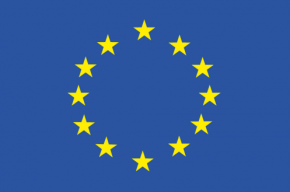 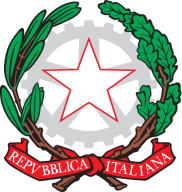 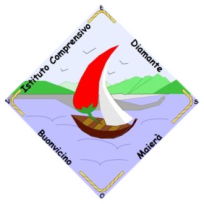 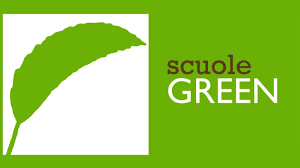 Dammi la tua mano. Vedi? Adesso tutto pesa la metà. (Leo Delibes)Dammi la tua mano. Vedi? Adesso tutto pesa la metà. (Leo Delibes)Dammi la tua mano. Vedi? Adesso tutto pesa la metà. (Leo Delibes)Dammi la tua mano. Vedi? Adesso tutto pesa la metà. (Leo Delibes)Istituto Comprensivo Statale SCUOLA INFANZIA , PRIMARIA E SECONDARIA  DI  I GRADOVia Quasimodo  -c.a.p.: 87023 diamante (CS) Tel./Fax 0985 876878Cod. Scuola:CSIC836001 - C.F.: 92011850788 - Cod. I.P.A.:UFJDL7csic836001@istruzione.it – p. e. certificata: csic836001@pec.istruzione.itSito web: www.icdiamante.edu.itIstituto Comprensivo Statale SCUOLA INFANZIA , PRIMARIA E SECONDARIA  DI  I GRADOVia Quasimodo  -c.a.p.: 87023 diamante (CS) Tel./Fax 0985 876878Cod. Scuola:CSIC836001 - C.F.: 92011850788 - Cod. I.P.A.:UFJDL7csic836001@istruzione.it – p. e. certificata: csic836001@pec.istruzione.itSito web: www.icdiamante.edu.itIstituto Comprensivo Statale SCUOLA INFANZIA , PRIMARIA E SECONDARIA  DI  I GRADOVia Quasimodo  -c.a.p.: 87023 diamante (CS) Tel./Fax 0985 876878Cod. Scuola:CSIC836001 - C.F.: 92011850788 - Cod. I.P.A.:UFJDL7csic836001@istruzione.it – p. e. certificata: csic836001@pec.istruzione.itSito web: www.icdiamante.edu.itIstituto Comprensivo Statale SCUOLA INFANZIA , PRIMARIA E SECONDARIA  DI  I GRADOVia Quasimodo  -c.a.p.: 87023 diamante (CS) Tel./Fax 0985 876878Cod. Scuola:CSIC836001 - C.F.: 92011850788 - Cod. I.P.A.:UFJDL7csic836001@istruzione.it – p. e. certificata: csic836001@pec.istruzione.itSito web: www.icdiamante.edu.it